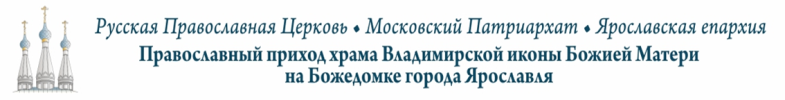 ИЮНЬ  2023 тел. 8 980 703 66 30       http: bozhedomka.ruДАТАМЕСЯЦЕСЛОВБОГОСЛУЖЕНИЕВРЕМЯ31 МАЯСРЕДАСВВ. ОТЦЕВ СЕМИ ВСЕЛЕНСКИХ СОБОРОВУТРЕНЯ, ЛИТУРГИЯ7.3031 МАЯСРЕДАСВВ. ОТЦЕВ СЕМИ ВСЕЛЕНСКИХ СОБОРОВВСЕНОЩНОЕ БДЕНИЕ С БЛАГОСЛОВЕНИЕМ ХЛЕБОВ17.001 ИЮНЯЧЕТВЕРГВЛАДИМИРСКОЙ ИКОНЫ БОЖИЕЙ МАТЕРИПРЕСТОЛЬНЫЙ ПРАЗДНИК(ПРАЗДНОВАНИЕ ПЕРЕНЕСЕНО С 3 ИЮНЯ, Т.К. ПОПАДАЕТ РОДИТЕЛЬСКАЯ СУББОТА)СЕМИК(ЧЕТВЕРГ ПЯТОЙ НЕДЕЛИ ПО ПАСХЕ - ПОМИНОВЕНИЕ ПОГРЕБЕННЫХ НА БОЖЕДОМКЕ)ВОДОСВЯТНЫЙ МОЛЕБЕН7.301 ИЮНЯЧЕТВЕРГВЛАДИМИРСКОЙ ИКОНЫ БОЖИЕЙ МАТЕРИПРЕСТОЛЬНЫЙ ПРАЗДНИК(ПРАЗДНОВАНИЕ ПЕРЕНЕСЕНО С 3 ИЮНЯ, Т.К. ПОПАДАЕТ РОДИТЕЛЬСКАЯ СУББОТА)СЕМИК(ЧЕТВЕРГ ПЯТОЙ НЕДЕЛИ ПО ПАСХЕ - ПОМИНОВЕНИЕ ПОГРЕБЕННЫХ НА БОЖЕДОМКЕ)ЛИТУРГИЯ,КРЕСТНЫЙ ХОД С ПАНИХИДОЙ О ПОГРЕБЕННЫХ НА БОЖЕДОМКЕ8.002 ИЮНЯПЯТНИЦАОТДАНИЕ ВОЗНЕСЕНИЯУТРЕНЯ, ЛИТУРГИЯ7.302 ИЮНЯПЯТНИЦАОТДАНИЕ ВОЗНЕСЕНИЯПАРАСТАС (ЗАУПОКОЙНОЕ БОГОСЛУЖЕНИЕ)17.003 ИЮНЯСУББОТАТРОИЦКАЯ РОДИТЕЛЬСКАЯ СУББОТАРАННЯЯ ЛИТУРГИЯ, ПАНИХИДА6.303 ИЮНЯСУББОТАТРОИЦКАЯ РОДИТЕЛЬСКАЯ СУББОТАПОЗДНЯЯ ЛИТУРГИЯ,ПАНИХИДА9.003 ИЮНЯСУББОТАТРОИЦКАЯ РОДИТЕЛЬСКАЯ СУББОТАВСЕНОЩНОЕ БДЕНИЕ С БЛАГОСЛОВЕНИЕМ ХЛЕБОВ17.004 ИЮНЯВОСКРЕСЕНЬЕТРОИЦАПЯТИДЕСЯТНИЦАСОШЕСТВИЕ СВЯТОГО ДУХА НА АПОСТОЛОВРАННЯЯ ЛИТУРГИЯ, ВЕЧЕРНЯ С КОЛЕНОПРЕКЛОННЫМИ МОЛИТВАМИ6.004 ИЮНЯВОСКРЕСЕНЬЕТРОИЦАПЯТИДЕСЯТНИЦАСОШЕСТВИЕ СВЯТОГО ДУХА НА АПОСТОЛОВПОЗДНЯЯ ЛИТУРГИЯ, ВЕЧЕРНЯ С КОЛЕНОПРЕКЛОННЫМИ МОЛИТВАМИ9.005 ИЮНЯПОНЕДЕЛЬНИКДЕНЬ СВЯТОГО ДУХАУТРЕНЯ, ЛИТУРГИЯ7.306 ИЮНЯВТОРНИКБЛЖ. КСЕНИИ ПЕТЕРБУРСКОЙУТРЕНЯ С ПОМАЗАНИЕМ, ЛИТУРГИЯ7.307 ИЮНЯСРЕДАОБРЕТЕНИЕ ГЛАВЫ ИОАННА ПРЕДТЕЧИВЕЧЕРНЯ С АКАФИСТОМ СВЯТОМУ ДУХУ17.008 ИЮНЯ ЧЕТВЕРГИКОНЫ БОЖИЕЙ МАТЕРИ«СПОРУЧНИЦА ГРЕШНЫХ»УТРЕНЯ, ЛИТУРГИЯ7.309 ИЮНЯПЯТНИЦАСВТ. ЛУКИ, АРХИЕПИСКОПА КРЫМСКОГО(ПЕРЕНЕСЕНО С 11 ИЮНЯ)УТРЕНЯ С ПОМАЗАНИЕМ, ЛИТУРГИЯ7.309 ИЮНЯПЯТНИЦАСВТ. ЛУКИ, АРХИЕПИСКОПА КРЫМСКОГО(ПЕРЕНЕСЕНО С 11 ИЮНЯ)ВЕЧЕРНЯ, УТРЕНЯ С АКАФИСТОМ ПРЕСВЯТОЙ ТРОИЦЕ17.0010 ИЮНЯСУББОТАОТДАНИЕ ПЯТИДЕСЯТНИЦЫЛИТУРГИЯ, ПАНИХИДА8.0010 ИЮНЯСУББОТАОТДАНИЕ ПЯТИДЕСЯТНИЦЫВСЕНОЩНОЕ БДЕНИЕ17.0011 ИЮНЯВОСКРЕСЕНЬЕНЕДЕЛЯ 1-Я ПО ПЯТИДЕСЯТНИЦЕВСЕХ СВЯТЫХВОДОСВЯТНЫЙ МОЛЕБЕН8.1511 ИЮНЯВОСКРЕСЕНЬЕНЕДЕЛЯ 1-Я ПО ПЯТИДЕСЯТНИЦЕВСЕХ СВЯТЫХЛИТУРГИЯ9.0014 ИЮНЯСРЕДАПРАВ. ИОАННА КРОНШТАДТСКОГОУТРЕНЯ С ПОМАЗАНИЕМ, ЛИТУРГИЯ7.3014 ИЮНЯСРЕДАПРАВ. ИОАННА КРОНШТАДТСКОГОВЕЧЕРНЯ С АКАФИСТОМ СВТ. НИКОЛАЮ17.0015 ИЮНЯЧЕТВЕРГВМЧ. ИОАННА НОВОГО СОЧАВСКОГОУТРЕНЯ, ЛИТУРГИЯ7.3016 ИЮНЯПЯТНИЦАИКОНЫ БОЖИЕЙ МАТЕРИ«ЗНАМЕНИЕ»КУРСКОЙ-КОРЕННОЙУТРЕНЯ, ЛИТУРГИЯ7.3016 ИЮНЯПЯТНИЦАИКОНЫ БОЖИЕЙ МАТЕРИ«ЗНАМЕНИЕ»КУРСКОЙ-КОРЕННОЙВЕЧЕРНЯ, УТРЕНЯС АКАФИСТОМ ПЕРЕД ВЛАДИМИРСКОЙ ИКОНОЙ БОЖИЕЙ МАТЕРИ17.0017 ИЮНЯСУББОТАПРП. МЕФОДИЯ ПЕШНОШСКОГОЛИТУРГИЯ, ПАНИХИДА8.0017 ИЮНЯСУББОТАПРП. МЕФОДИЯ ПЕШНОШСКОГОВСЕНОЩНОЕ БДЕНИЕ17.0018 ИЮНЯВОСКРЕСЕНЬЕНЕДЕЛЯ 2-Я ПО ПЯТИДЕСЯТНИЦЕВСЕХ СВЯТЫХ,В ЗЕМЛЕ РОССИЙСКОЙ ПРОСИЯВШИХВОДОСВЯТНЫЙ МОЛЕБЕН8.1518 ИЮНЯВОСКРЕСЕНЬЕНЕДЕЛЯ 2-Я ПО ПЯТИДЕСЯТНИЦЕВСЕХ СВЯТЫХ,В ЗЕМЛЕ РОССИЙСКОЙ ПРОСИЯВШИХЛИТУРГИЯ9.0021 ИЮНЯСРЕДАЯРОСЛАВСКОЙ ИКОНЫБОЖИЕЙ МАТЕРИУТРЕНЯ С ПОМАЗАНИЕМ,ЛИТУРГИЯ7.3022 ИЮНЯЧЕТВЕРГПРП. КИРИЛЛА БЕЛОЕЗЕРСКОГОУТРЕНЯ, ЛИТУРГИЯ7.3023 ИЮНЯПЯТНИЦАСВТ. ВАСИЛИЯ РЯЗАНСКОГОУТРЕНЯ, ЛИТУРГИЯ7.3023 ИЮНЯПЯТНИЦАСВТ. ВАСИЛИЯ РЯЗАНСКОГОВСЕНОЩНОЕ БДЕНИЕ17.0024 ИЮНЯСУББОТАИКОНЫ БОЖИЕЙ МАТЕРИ«ДОСТОЙНО ЕСТЬ»ЛИТУРГИЯ, ПАНИХИДА8.0024 ИЮНЯСУББОТАИКОНЫ БОЖИЕЙ МАТЕРИ«ДОСТОЙНО ЕСТЬ»ВСЕНОЩНОЕ БДЕНИЕ17.0025 ИЮНЯВОСКРЕСЕНЬЕНЕДЕЛЯ 3-Я ПО ПЯТИДЕСЯТНИЦЕБЛГВ. ВЕЛ. КН. АННЫ КАШИНСКОЙВОДОСВЯТНЫЙ МОЛЕБЕН8.1525 ИЮНЯВОСКРЕСЕНЬЕНЕДЕЛЯ 3-Я ПО ПЯТИДЕСЯТНИЦЕБЛГВ. ВЕЛ. КН. АННЫ КАШИНСКОЙЛИТУРГИЯ9.0028 ИЮНЯСРЕДАПРОРОКА АМОСАУТРЕНЯ, ЛИТУРГИЯ7.3028 ИЮНЯСРЕДАПРОРОКА АМОСАВЕЧЕРНЯ С АКАФИСТОМ СВТ. НИКОЛАЮ17.0029 ИЮНЯЧЕТВЕРГСВТ. ФЕОФАНА ЗАТВОРНИКАУТРЕНЯ, ЛИТУРГИЯ7.3030 ИЮНЯПЯТНИЦАМЧЧ. МАНУИЛА, САВЕЛА, ИСМАИЛАУТРЕНЯ, ЛИТУРГИЯ7.3030 ИЮНЯПЯТНИЦАМЧЧ. МАНУИЛА, САВЕЛА, ИСМАИЛАВСЕНОЩНОЕ БДЕНИЕ17.001 ИЮЛЯСУББОТАБОГОЛЮБСКОЙ ИКОНЫ БОЖИЕЙ МАТЕРИЛИТУРГИЯ, ПАНИХИДА8.001 ИЮЛЯСУББОТАБОГОЛЮБСКОЙ ИКОНЫ БОЖИЕЙ МАТЕРИВСЕНОЩНОЕ БДЕНИЕ17.002 ИЮЛЯВОСКРЕСЕНЬЕНЕДЕЛЯ 4-Я ПО ПЯТИДЕСЯТНИЦЕСВТ. ИОВА, ПАТРИАРХА МОСКОВСКОГОВОДОСВЯТНЫЙ МОЛЕБЕН8.152 ИЮЛЯВОСКРЕСЕНЬЕНЕДЕЛЯ 4-Я ПО ПЯТИДЕСЯТНИЦЕСВТ. ИОВА, ПАТРИАРХА МОСКОВСКОГОЛИТУРГИЯ9.005 ИЮЛЯСРЕДАСЩМЧ. ЕВСЕВИЯ САМОСАТСКОГОУТРЕНЯ, ЛИТУРГИЯ7.305 ИЮЛЯСРЕДАСЩМЧ. ЕВСЕВИЯ САМОСАТСКОГОВСЕНОЩНОЕ БДЕНИЕ С БЛАГОСЛОВЕНИЕМ ХЛЕБОВ17.006 ИЮЛЯЧЕТВЕРГВЛАДИМИРСКОЙ ИКОНЫ БОЖИЕЙ МАТЕРИПРЕСТОЛЬНЫЙ ПРАЗДНИКВОДОСВЯТНЫЙ МОЛЕБЕН7.306 ИЮЛЯЧЕТВЕРГВЛАДИМИРСКОЙ ИКОНЫ БОЖИЕЙ МАТЕРИПРЕСТОЛЬНЫЙ ПРАЗДНИКЛИТУРГИЯ, КРЕСТНЫЙ ХОД8.006 ИЮЛЯЧЕТВЕРГВЛАДИМИРСКОЙ ИКОНЫ БОЖИЕЙ МАТЕРИПРЕСТОЛЬНЫЙ ПРАЗДНИКВСЕНОЩНОЕ БДЕНИЕ С БЛАГОСЛОВЕНИЕМ ХЛЕБОВ17.007 ИЮЛЯПЯТНИЦАРОЖДЕСТВО ИОАННА ПРЕДТЕЧИ ЛИТУРГИЯ8.007 ИЮЛЯПЯТНИЦАРОЖДЕСТВО ИОАННА ПРЕДТЕЧИ ВСЕНОЩНОЕ БДЕНИЕ17.00